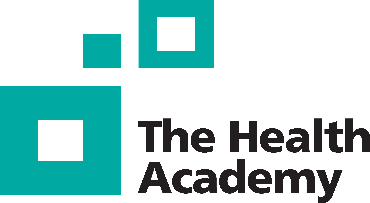 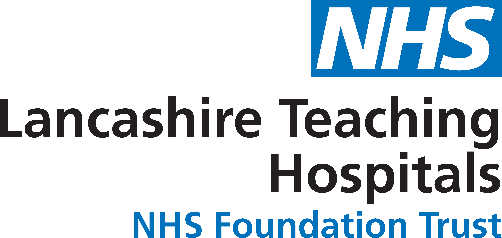 Introduction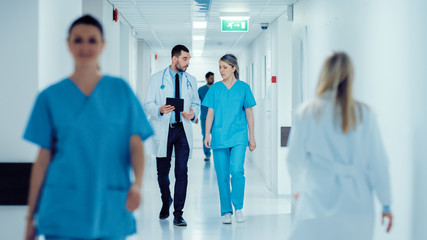 WelcomeWe would like to warmly welcome you to Lancashire Teaching Hospitals NHS Foundation Trust (LTHTR). We have created this pack as a useful resource to help you to settle in with us. The purpose of this booklet is to provide you with information to help you on your learning environment.About LTHTRWe have three equally important strategic aims:To provide outstanding and sustainable healthcare to our local communitiesTo offer a range of high-quality specialist services to patients in Lancashire and South CumbriaTo drive health innovation through world class education, training and researchWe provide a range of Hospital based health services for adults and children and cover a range of specialities. These include cancer services such as radiotherapy, drug therapies and surgery, disablement services such as artificial limbs and wheelchair provision.  Other specialities include vascular, major trauma, renal, neurosurgery and neurology including brain surgery and nervous system diseases.Our five core values:Being caring and compassionateRecognising individualitySeeking to involveBuilding team spiritTaking personal responsibility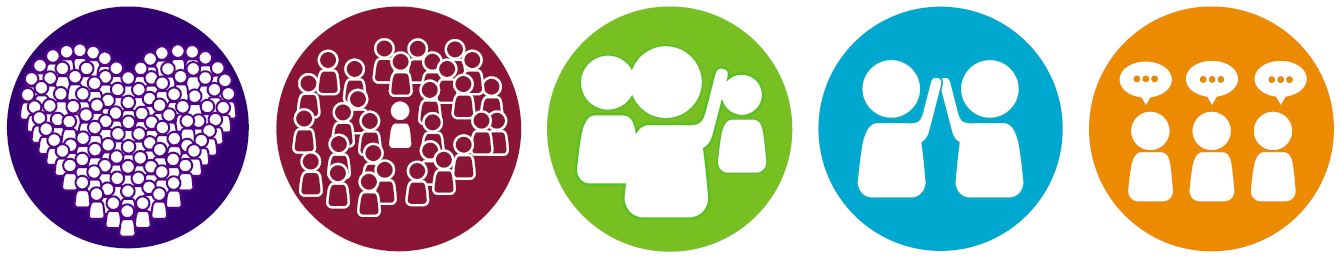 We deliver care and treatment from three main facilities:Royal Preston HospitalChorley and South Ribble HospitalSpecialist Mobility and Rehabilitation Centre, PrestonIn relation to car parking, please refer to your Induction to the Trust, for information regarding car parking. Additional information can be found on our Intranet page.https://legacy-intranet.lthtr.nhs.uk/car-parking-documents 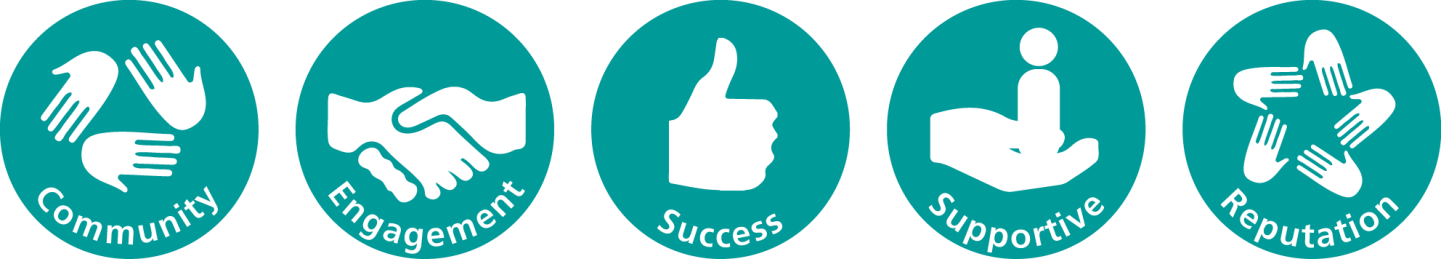 Learning EnvironmentWe would like to welcome you to your learning environment.Orientation to the wardPrior to starting placement, you will be allocated to work with a named practice supervisor. This will be added onto your health roster.Sickness policyPlease follow the staff trust guidelines. Please contact the ward area by telephone in a timely manner to notify the area of your absence from shift. Please email your academic assessor, practice assessor and the learner absences team with the details of your absence and update your PARE timesheet accordingly.What to bring on your first dayPlease attend your shift with trust ID and clean uniform as per policy.Changing facilities specific to this learning environmentWomen changing facilities within the Sharoe Green Unit. Located on the second floor next to the antenatal ward entrance. You will need you ID badge to gain access to this changing room.Team structure, including wider MDTTulip midwifery team has a team leader and 8 midwives and 1 maternity support worker. The tulip team have an office based in ANC at Preston.•	Registered Midwives•	Health care assistant•	Ward manager•	Pharmacist•	Obstetric Consultant/Registrar/Senior House Officer•	Enhanced support midwifery team•	Infant feeding specialist midwifeHours of workTulip team work flexibly so shift patterns may change slightly. Please discuss this with your practice supervisor.Day shift (ON) 0830-1630pmOn call day (ON call 0800am-2000pm)Night on call (ON call 2000pm-0800am)Contact telephone numbersThe list of community midwife numbers are located on Preston Birth Centre.Team leader-07513121887Preston Birth Centre-01772528223Learning opportunities availableANC-diabetic clinic (Tues/Friday)Home visits -antenatal and postnatal careIntrapartum care (Delivery suite/Elective caesarean/Preston Birth Centre/Home birth)Fetal monitoringMaternal and fetal observationsInduction of labour including outpatient induction.List of commonly used medicationsParacetamolIbuprofenDihydrocodeineCefalexinFerrous SulphateLactuloseFragminChlorpheniramineBenzylpenicillinProstin/PropessMetforminInsulinFerrous sulphatePre medsTransferable skillsCommunicationLeadershipCaring for complex care women and familiesSafeguardingEscalationMDTTime managementFetal monitoringMedicine managementObservationsAntenatal careMultidisciplinary team workingDocumentationInfant FeedingHydrationRisk assessmentsCatheter carePain managementCannulation/VenepunctureAseptic non touch techniqueSEPSISExpectations, linked with professional valuesCareCommunicationCompetenceConfidenceCommitmentCompassionCourageEscalation of concerns processFreedom to speak up champion.Ward managerDatixEscalate to placement support/ University.Practice supervisors and assessorsPlacement support teamAcademic assessor/personal tutorLearner support teamCatering facilities specific to your ward (microwaves, tea, coffee, fridge, cake Fridays, break rooms etc•	1 hour break (Can take 2x30 minute breaks).•	Fridge-must label food with name and date.•	Kitchen facilities-microwave, hot water, tea and coffee facilities.•	Restaurant x 3. Hot/cold food available in the canteen. M&S/WHS/Costa/Starbucks shop available at the main entrance.•	Staff room in each area.•	Learners encouraged to leave the ward on break.Induction  The Local Induction process will take place throughout the first week of your placement. This will comprise of:Trust and department orientation, including housekeeping informationLocation of emergency equipmentIT accessReading & acknowledgement of Mandatory Trust policies such as Health & Safety, Fire Safety, Infection Control, Information Governance, Staff Code of Conduct, Social Networking and Dress Code policies.Adult Basic Life Support training if applicableTrust Moving & Handling Training if applicableCOVID-related policies & procedureOrientation Professional voice: - freedom to speak up, datix, chain of command, open door policyAn awareness of our Educational Governance Team- evaluation and importance of feedbackInter-professional Learning SessionsPractice Assessment Record and Evaluation (PARE) training, if applicableCollaborative Learning in Practice (CLiP™), if applicableHow the role of Practice Development Facilitator can support you, where applicable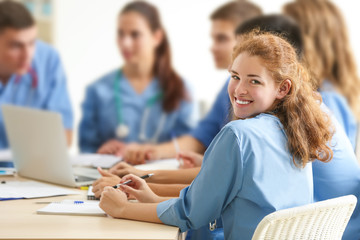 What to bring on your first dayUniform: All other items in the dress code policy must be adhered to https://legacy-intranet.lthtr.nhs.uk/search?term=uniform+policy A smallish bag which would fit into a small locker.You may wish to bring a packed lunch and a drink on your first day.Inter-professional Learning Sessions and eLearning ResourcesAt our Trust, our Education Team facilitates a yearly programme of Inter-professional Learning (IPL) sessions. This programme consists of various teaching sessions, delivered by our Specialist Teams, to support and enhance our learners and trainees’ learning experience with us. Inter-professional learning is an important part of your development and allows you to build professional relationships and communication skills with the wider multi-disciplinary teams. Our IPL sessions are valuable in supporting you to stretch your knowledge and experiences to enhance your clinical practice. They also help bridge the gap between theory and practice, allowing you to hold a deeper understanding of the topics discussed. Our sessions are open for all learners and trainees on placement at our Trust to attend and these learning opportunities are an extension to your learning environment; therefore, these hours need to be recorded on your timesheets. We encourage our staff to facilitate enabling a learner/trainee to attend these sessions. Please note: You must inform your learning environment prior to attending a session. These IPL sessions need to be discussed in a timely manner with your learning environment.You are required to complete a reflection on each of your IPL sessions, as well as documenting on your HEI documentation what you have learnt and how this relates to your current placement.You can book onto our IPL Sessions by accessing this link https://elearning.lthtr.nhs.uk/login/index.php and searching for ‘IPL’.You can access our policies and procedures via our Intranet page, which will help expand and stretch your knowledge.Support with evidencing your learning outcomes or proficienciesWe encourage you to use the Trust learning logs to collate and evidence your skills, knowledge and abilities achieved. You can then present your completed learning logs to your Practice Assessor/Educator during your assessment meetings.  Any staff member who is involved in coaching you can complete your learning log feedback.You can request time during your placement hours to complete these and request feedback prior to the shift ending. To obtain a copy of our learning logs, please visit our Health Academy Webpage on the link below, where you will see a copy of our CLiP™ Learning Log available for you to download, on the right hand side - https://healthacademy.lancsteachinghospitals.nhs.uk/support/clinical-placement-support/collaborative-learning-in-practice-clip/ Chain of CommandKeeping patients safe, providing the best care that we can and learning in an environment where you feel safe and valued is important to us. Speaking up about any concern you have on your learning environment is also important. In fact, it’s vital because it will help us to keep improving our services for all patients.There may be occasions where we witness, experience or are asked to do something that causes us concern. Often, these concerns can be easily resolved, but sometimes it can be difficult to know what to do. Our Clinical Placement Support Team are available Monday – Friday, 8.00am – 4.00pm should you need to contact them in relation to any concerns regarding your learning environment. If your concern relates to patient safety and/or your concerns are outside of these hours, please follow the chain of command in your learning environment and speak with the person in charge.Please visit our Freedom to Speak Up page on the Intranet for more details.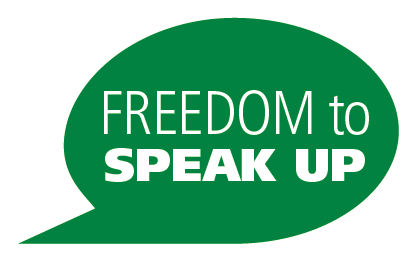 We value your feedbackOur Trust values your feedback. To continuously improve, we offer opportunities for our learners and trainees to provide feedback regarding both your learner experience and your learning environment. We would encourage you to kindly complete your end of placement evaluation, within your clinical hours.We will keep you updated with the improvements that we make based on the feedback you provide us with. Learning Environment Improvement ForumOur Learning Environment Improvement Forum began in November 2021, with key stakeholders attending; Learners, Trainees, Clinical Staff, Education Leads and our Nursing Directorate. Monthly meetings are held to share new and innovative ideas as to how we can collaboratively enhance our learning environments, to support both learners, trainees and staff.All attendees at the Learning Environment Improvement Forums contribute their suggestions and guidance on our projects. Collaboratively, exciting improvements are implemented to enhance our learning environments.Innovative changes made by our Learning Environment Improvement Forum, within Academic Year 2021-2022;NEW Learner Boards designed and placed on our learning environmentsLearner booklets made available on our Health Academy webpage to prepare our learners and trainees for their clinical placements, as suggested by our learners and traineesPARE and CLiP™ training embedded into our Learner and Trainee InductionsQuick Reference Guide designed and created to welcome our learners and trainees to the Trust and prepare them for their clinical placementsWe welcome any of our staff, learners and trainees at the Trust to attend our Learner Environment Improvement Forums, to contribute your ideas and suggestions for our new and innovative projects. You can join via the E-Learning Portal - https://elearning.lthtr.nhs.uk and going to Courses, then selecting the tab ‘Inter Professional Learning’, where you will see our forum listed.